	ПОЯСНИТЕЛЬНАЯ ЗАПИСКАРабочая программа к предмету Математика для 1 Б класса составлена в соответствии:1) с требованиями Федерального государственного образовательного стандарта начального общего образования (Приказ МО РФ № 373 от 06.10.2009), 2) на основе программы Примерных программ Министерства образования и науки РФ, созданной на основе федерального государственного стандарта, 3) на основе авторской программы Моро М. И. и др. по курсу «Математика» для 1 – 4 классов ( М. И. Моро – М.: Издательство «Просвещение», 2011),4) на основе образовательной программы НОО МБОУ «СОШ №11» на 2014-2015 учебный год,5) на основе рекомендаций по составлению рабочих программ учителя МБОУ «СОШ №11».Цели курсаИзучение математики в начальной школе направлено на достижение следующих целей:- математическое развитие младшего школьника — формирование способности к интеллектуальной деятельности (логического и знаково-символического мышления), пространственного воображения, математической речи; умение строить рассуждения, выбирать аргументацию, различать обоснованные и необоснованные суждения, вести поиск информации (фактов, оснований для упорядочения, вариантов и др.);- освоение начальных математических знаний — понимание значения величин и способов их измерения; использование арифметических способов для разрешения сюжетных ситуаций; формирование умения решать учебные и практические задачи средствами математики; работа с алгоритмами выполнения арифметических действий;- воспитание интереса к математике, осознание возможностей и роли математики в познании окружающего мира, понимание математики как части общечеловеческой культуры, стремления использовать математические знания в повседневной жизни.Исходя из общих положений концепции математического образования, начальный курс математики призван решать следующие задачи:- создать условия для формирования логического и абстрактного мышления у младших школьников на входе в основную школу как основы их дальнейшего эффективного обучения;- сформировать набор необходимых для дальнейшего обучения предметных и общеучебных умений на основе решения как предметных, так и интегрированных жизненных задач;- обеспечить прочное и сознательное овладение системой математических знаний и умений, необходимых для применения в практической деятельности, для изучения смежных дисциплин, для продолжения образования; обеспечить интеллектуальное развитие, сформировать качества мышления, характерные для математической деятельности и необходимые для полноценной жизни в обществе;- сформировать представление об идеях и методах математики, о математике как форме описания и методе познания окружающего мира;- сформировать представление о математике как части общечеловеческой культуры, понимание значимости математики для общественного прогресса;- сформировать устойчивый интерес к математике на основе дифференцированного подхода к учащимся;- выявить и развить математические и творческие способности на основе заданий, носящих нестандартный, занимательный характер.  	Ведущие принципы обучения математике в младших классах — органическое сочетание обучения и воспитания, усвоение знаний и развитие познавательных способностей детей, практическая направленность обучения, выработка необходимых для этого умений. Большое значение в связи со спецификой математического материала придается учету возрастных и индивидуальных особенностей детей и реализации дифференцированного подхода в обучении. Общая характеристика предмета      Начальный курс математики — курс интегрированный: в нем объединен арифметический, алгебраический и геометрический материал. При этом основу начального курса составляют представления о натуральном числе и нуле, о четырех арифметических действиях с целыми неотрицательными числами и важнейших их свойствах, а также основанное на этих знаниях осознанное и прочное усвоение приемов устных и письменных вычислений.
    Наряду с этим важное место в курсе занимает ознакомление с величинами и их измерением. Курс предполагает также формирование у детей пространственных представлений, ознакомление учащихся с различными геометрическими фигурами и некоторыми их свойствами, с простейшими чертежными и измерительными приборами.
      Включение в программу элементов алгебраической пропедевтики позволяет повысить уровень формируемых обобщений, способствует развитию абстрактного мышления учащихся. Место предмета в учебном планеНа изучение математики в каждом классе начальной школы отводится по 4 ч в неделю. Курс рассчитан на 540 ч: в 1 классе — 132 ч (33 учебные недели), во 2—4 классах — по 136 ч (34 учебные недели в каждом классе).	 В 1классе отводится 132 часа:	1 четверть – 36 часов	2 четверть – 28 часов	3 четверть – 36часов	4 четверть – 32 часаЦенностные ориентиры содержания курса 1.  Математика является важнейшим источником принципиальных идей для всех- естественных наук и современных технологий. Весь научно технический прогресс связан с развитием математики. Владение математическим языком, алгоритмами, понимание математических отношений является средством познания окружающего мира, процессов и явлений, происходящих в природе и в обществе. Поэтому так важно сформировать интерес к учебному предмету «Математика» у младших школьников, который станет основой Дальнейшего изучения данного предмета, для выявления и развития математических способностей учащихся способности к самообразованию.

2.  Овладение различными видами учебной деятельности в процессе обучения математике является основой изучения других учебных предметов, обеспечивая тем самым познание различных сторон окружающего мира.

3.  Успешное решение математических задач оказывает влияние на эмоционально-волевую сферу личности учащихся, развивает их волю и настойчивость, умение преодолевать трудности, испытывать удовлетворение от результатов интеллектуального труда.В 1 классе в ходе освоения математического содержания обеспечиваются условия для достижения обучающимися следующих личностных, метапредметных и предметных результатов.Личностные результатыЛичностными результатами изучения предметно-методического курса «Математика» в 1-м классе является формирование следующих умений: Самостоятельно определять и высказывать самые простые, общие для всех людей правила поведения при совместной работе и сотрудничестве (этические нормы).В предложенных педагогом ситуациях общения и сотрудничества, опираясь на общие для всех простые правила поведения, самостоятельно делать выбор, какой поступок совершить.Метапредметные результатыМетапредметными результатами изучения курса «Математика» в1-м классе являются формирование следующих универсальных учебных действий. Регулятивные УУД:Определять цель деятельности на уроке с помощью учителя и самостоятельно. Учиться совместно с учителем обнаруживать и формулировать учебную проблему, совместно с учителем учиться планировать учебную деятельность на уроке. Высказывать свою версию, пытаться предлагать способ её проверки Работая по предложенному плану, использовать необходимые средства (учебник, простейшие приборы и инструменты).Определять успешность выполнения своего задания в диалоге с учителем.Познавательные УУД:Ориентироваться в своей системе знаний: понимать, что нужна дополнительная информация (знания) для решения учебной задачи в один шаг.Делать предварительный отбор источников информации для решения учебной задачи. Добывать новые знания: находить необходимую информацию как в учебнике, так и в предложенных учителем словарях и энциклопедиях Добывать новые знания: извлекать информацию, представленную в разных формах (текст, таблица, схема, иллюстрация и др.).Перерабатывать полученную информацию: наблюдать и делать самостоятельные выводы.Коммуникативные УУД:Донести свою позицию до других: оформлять свою мысль в устной и письменной речи (на уровне одного предложения или небольшого текста).Слушать и понимать речь других.Вступать в беседу на уроке и в жизни. Совместно договариваться о правилах общения и поведения в школе и следовать им.Предметные результатыПредметными результатами изучения курса «Математика» в 1-м классе являются формирование следующих уменийОбучающиеся должны уметь:- использовать при выполнении заданий названия и последовательность чисел от 1 до 10; - использовать при вычислениях на уровне навыка знание табличных случаев сложения однозначных чисел и соответствующих имслучаев вычитания в пределах 20;- использовать при выполнении арифметических действий названия и обозначения операций умножения и деления;- осознанно следовать алгоритму выполнения действий в выражениях со скобками и без них;- использовать в речи названия единиц измерения длины, объёма: метр, дециметр, сантиметр, килограмм;читать, записывать и сравнивать числа в пределах 100;осознанно следовать алгоритмам устного и письменного сложения и вычитания чисел в пределах 100;решать задачи в 1-2 действия на сложение и вычитание и простые задачи:а) раскрывающие смысл действий сложения, вычитания, б) использующие понятия «увеличить (на)...», «уменьшить (на)...»;в) на разностное и кратное сравнение;измерять длину данного отрезка, чертить отрезок данной длины;узнавать и называть плоские углы: прямой, тупой и острый;узнавать и называть плоские геометрические фигуры: треугольник, четырёхугольник, пятиугольник, шестиугольник, многоугольник; выделять из множества четырёхугольников прямоугольники, из множества прямоугольников – квадраты;находить периметр многоугольника (треугольника, четырёхугольника).Содержание учебного предметаЧисла и величины. Счет предметов. Чтение и запись чисел от нуля до20. Сравнение и упорядочение чисел, знаки сравнения. Величины и единицы их измерения. Единицы массы (килограмм), вместимости (литр), времени (час). Соотношения между единицами измерения однородных величин.Арифметические действия. Сложение и вычитание. Названия компонентов арифметических действий, знаки действий. Таблица сложения. Арифметические действия с числами 0 и 1. Взаимосвязь арифметических действий. Числовое выражение. Нахождение значения числового выражения. Использование свойств арифметических действий в вычислениях (перестановка и группировка слагаемых в сумме). Способы проверки правильности вычислений.Работа с текстовыми задачами. Решение текстовых задач арифметическим способом. Задачи, содержащие отношения «больше на ...», «меньше на ...».Пространственные отношения. Геометрические фигуры. Взаимное расположение предметов в пространстве и на плоскости (выше – ниже, слева – справа, сверху – снизу, ближе – дальше, между и пр.). Распознавание и изображение геометрических фигур: точка, линия (кривая, прямая), отрезок, ломаная, многоугольник, треугольник, прямоугольник, квадрат, круг. Использование чертежных инструментов для выполнения построений.Геометрические величины. Геометрические величины и их измерение. Измерение длины отрезка. Единицы длины (сантиметр, дециметр). Измерение длины отрезка.Работа с информацией. Сбор и представление информации, связанной со счетом, измерением величин; фиксирование результатов сбора.Календарно-тематическое планирование 1 четверть (36ч)                                                                                                 3 четверть (36ч)4 четверть (32ч)Материально-техническое обеспечениеПланируемые результатыК концу обучения во первом классе ученик научится:ЧИСЛА И ВЕЛИЧИНЫсчитать различные объекты (предметы, группы предметов, звуки, движения, слоги, слова и т.п.) и устанавливать порядковый номер того или иного предмета при указанном порядке счета;читать, записывать, сравнивать (используя знаки сравнения «>», « <», « =», термины «равенство» и «неравенство») и упорядочивать числа в пределах 20;объяснять, как образуются числа в числовом ряду, знать место числа 0; объяснять, как образуются числа второго десятка из одного десятка и нескольких единиц, и что обозначает каждая цифра в их записи;выполнять действия нумерационного характера: 15 + 1, 18 – 1, 10 + 6, 12 – 10, 14 – 4;распознавать последовательность чисел, составленную по заданному правилу; устанавливать правило, по которому составлена заданная последовательность чисел (увеличение или уменьшение числа на несколько единиц в пределах 20) и продолжать ее;выполнять классификацию чисел по заданному или самостоятельно установленному признаку;читать и записывать значения величины длины, используя изученные единицы измерения этой величины (сантиметр, дециметр)и соотношение между ними: 1 дм = .вести счет десятками;обобщать и распространять свойства натурального ряда чисел на числа, большие двадцати.АРИФМЕТИЧЕСКИЕ ДЕЙСТВИЯ. СЛОЖЕНИЕ И ВЫЧИТАНИЕпонимать смысл арифметических действий сложение и вычитание, отражать это на схемах и в математических записях с использованием знаков действий и знака равенства;выполнять сложение и вычитание, используя общий прием прибавления (вычитания) по частям; выполнять сложение с применением переместительного свойства сложения;выполнять вычитание с использованием знания состава чисел из двух слагаемых и взаимосвязи между сложением и вычитанием (в пределах 10);объяснять прием сложения (вычитания) с переходом через разряд в пределах 20.выполнять сложение и вычитание с переходом через десяток в пределах 20;называть числа и результат при сложении и вычитании, находить в записи сложения и вычитания значение неизвестного компонента;проверять и исправлять выполненные действия.РАБОТА С ТЕКСТОВЫМИ ЗАДАЧАМИрешать задачи (в 1 действие), в том числе и задачи практического содержания;составлять по серии рисунков рассказ с использованием математических терминов;отличать текстовую задачу от рассказа; дополнять текст до задачи, вносить нужные изменения;устанавливать зависимость между данными, представленными в задаче, и искомым, отражать ее на моделях, выбирать и объяснять арифметическое действие для решения задачи;составлять задачу по рисунку, по схеме, по решению;составлять различные задачи по предлагаемым схемам и записям решения;находить несколько способов решения одной и той же задачи и объяснять их;отмечать изменения в решении при изменении вопроса задачи или ее условия и отмечать изменения в задаче при изменении ее решения;решать задачи в 2 действия;проверять и исправлять неверное решение задачи.ПРОСТРАНСТВЕННЫЕ ОТНОШЕНИЯ. ГЕОМЕТРИЧЕСКИЕ ФИГУРЫпонимать смысл слов (слева, справа, вверху, внизу и др.), описывающих положение предмета на плоскости и в пространстве, следовать инструкции, описывающей положение предмета на плоскости;описывать взаимное расположение предметов на плоскости и в пространстве: слева, справа (левее – правее), вверху, внизу (выше – ниже), перед, за, между и др.;находить в окружающем мире предметы (части предметов), имеющие форму многоугольника (треугольника, четырехугольника и т.д., круга);распознавать, называть, изображать геометрические фигуры (точка, линии, прямая, отрезок, луч, ломаная, многоугольник, круг);находить сходство и различие геометрических фигур (прямая, отрезок, луч).выделять изученные фигуры в более сложных фигурах (количество отрезков, которые образуются, если на отрезке поставить одну точку (две точки), не совпадающие с его концами.ГЕОМЕТРИЧЕСКИЕ ВЕЛИЧИНЫизмерять (с помощью линейки) и записывать длину (предмета, отрезка), используя изученные единицы длины сантиметр и дециметр и соотношения между ними;чертить отрезки заданной длины с помощью оцифрованной линейки;выбирать единицу длины, соответствующую измеряемому предмету.соотносить и сравнивать величины (например, расположить в порядке убывания (возрастания) длины: 1 д, , ).РАБОТА С ИНФОРМАЦИЕЙчитать небольшие готовые таблицы;строить несложные цепочки логических рассуждений;определять верные логические высказывания по определять правило составления несложных таблиц и дополнять их недостающими элементами;проводить логические рассуждения, устанавливая отношения между объектами и формулируя выводы.             К концу обучения в первом классе ученик имеет возможность научиться:применять математические знания и математическую терминологию при изложении своего мнения и предлагаемых способов действий;включаться в диалог с учителем и сверстниками, в коллективное обсуждение проблем, проявлять инициативу и активности, в стремлении высказываться;слушать партнёра по общению (деятельности), не перебивать, не обрывать на полуслове, вникать в смысл того, о чём говорит собеседник;интегрироваться в группу сверстников, проявлять стремление ладить с собеседниками, не демонстрировать превосходство над другими, вежливо общаться;аргументировано выражать свое мнение;совместно со сверстниками задачу групповой работы (работы в паре), распределять функции в группе (паре) при выполнении заданий, проекта;оказывать помощь товарищу в случаях затруднений;признавать свои ошибки, озвучивать их, соглашаться, если на ошибки указывают другие;употреблять вежливые слова в случае неправоты «Извини, пожалуйста», «Прости, я не хотел тебя обидеть», «Спасибо за замечание, я его обязательно учту» и др.Согласно нормам СанПиН 2.4.1178-02  учащимся 1 классов четырёхлетней начальной школы оценка (отметка) не выставляется, домашнее задание не задается.Допускается лишь словесная объяснительная оценка. По этой причине для того, чтобы наблюдать динамику уровня развития разных аспектов знаний учащегося оценка до конца I четверти второго класса устанавливается уровневая:высокий уровень готовности к учебной деятельности по различным направлениям;средний уровень готовности к учебной деятельности по различным направлениям;низкий уровень готовности к учебной деятельности по различным направлениям. 	В 1 классе при проведении промежуточного контроля и промежуточной аттестации (итогового контроля) (административные тесты) используются следующие критерии оценивания выполненной работы:«Высокий уровень» - 100 - 90 %	«Средний» - 89 - 70 %«Ниже среднего» - 69 - 50 %«Низкий» - ниже 50 %КОНТРОЛЬНО –  ИЗМЕРИТЕЛЬНЫЕ МАТЕРИАЛЫПроверочная работа по математике за 1 полугодие.Раскрась то, что находится левее.2.   Раскрась фигуры, которых больше.3. Раскрась бусинки в таком порядке: красная, зелёная, синяя, затем повтори.4. Сколько слив? Закрась карточку с нужной цифрой.	3          4           5  5. Какое число больше: 3 или 4? Раскрась карточку с большим числом.                           3          4 *6. По двору ходят куры. У всех кур Петя насчитал 6 ног. Нарисуйте в рамке столько кружков, сколько кур во дворе.Контрольная работа по математике за 2 полугодие.     1.Вставь пропущенные числа.     1, … ,3, 4, … , … , 7, …     2.Как записать цифрой число «шесть»? «двенадцать»?     5,   2,   6,   4, 13, 12, 16.    3.Сравни числа, поставь знак     ><     =  .   6      2        1    7          8     4        6      6    4.Вставь нужный знак    +  или   --   2    3=5           6     2=4            7     1=8            18     2=16     5.Отметь равенства.       5+1=6                 6>1              3 – 1 =2                   7<8     6. Отметь неравенства.        4+1=5               5 – 4 =1              6<8                       7>4     7.Отметь ломаную линию, напиши, сколько в ней звеньев.    8. Реши примеры.               2+1=                          12+3=                          5+1=                 6 – 2=                        4 – 1=                       14 – 2=                    * 9.   В данном прямоугольнике нарисуй       2 треугольника, чтобы один был больше другого.ИТОГОВАЯ КОМПЛЕКСНАЯ РАБОТАВариант 1Задание 1. Начни читать текст. По сигналу учителя поставь палочку после того слова, до которого дочитаешь. Дочитай текст до конца.ПрилипалаЗадание 2. Найди и спиши последнее предложение. Проверь. Если надо, исправь.______________________________________________________________________________________________________Ответь на вопросы и выполни задания по тексту.Если нужно, перечитай текст еще раз.Задание 3.Отметь значком картинки к сказке о Прилипале и Лягушонке. Задание 4. Сравни размеры животных.Определи, кто всех длиннее.Ответ:	Самое длинное животное ________________.Задание 5.Найди и спиши слово, выделенное в тексте жирным шрифтом.Подчеркни в этом слове буквы мягких согласных звуков.Запиши, сколько в этом слове: слогов,звуков и букв.________________ДОПОЛНИТЕЛЬНАЯЧАСТЬЕсли хочешь, выполни и эти задания.Задание 6. Отметь значком , кто из живых существумеет и плавать, ипрыгать.Задание7. За день лягушка может поймать5мух. Сколько мух могут поймать две лягушки?Решение:Ответ: Две лягушки поймают ________ мух.Задание 8. Как ты думаешь, что за великана видел Лягушонок? Объясни в одном – двух предложениях.	Я думаю, что Лягушонок видел _____________________________________________________________________________________________________________________________________________________________________________Задание 9. Перечитай сказку о рыбе Прилипале. Подчеркни незнакомые тебе слова.Подсчитай их. Запиши в квадрате цифрой, сколько незнакомых слов в тексте тебе встретилось.Выпиши одно какое-нибудь незнакомое слово. Попробуй определить значение этого слова.ИТОГОВАЯ КОМПЛЕКСНАЯ РАБОТАВариант 2Задание 1.Начни читать текст. По сигналу учителя поставь палочку после того слова, до которого дочитаешь. Дочитай текст до конца.СоваЗадание 2. Найди и спиши предпоследнее предложение. Проверь. Если надо, исправь.______________________________________________________________________________________________________Ответь на вопросы и выполни задания по тексту.Если нужно, перечитай текст еще раз.Задание 3. Вкаком порядке лучше разложить картинки, чтобы было легче восстановить последовательность событий? Поставь в квадратиках под картинками цифры 1, 2, 3, 4, 5.Задание4. У кого в этой сказке больше всего “ног” – у совы, у старика или у коровы?Ответ:	Больше всего ногу _______________________Задание 5.Найди и спиши слово, выделенное в тексте жирным шрифтом.Подчеркни в этом слове буквы мягких согласных звуков.Запиши, сколько в этом слове: слогов,звуков и букв.________________ДОПОЛНИТЕЛЬНАЯ ЧАСТЬЕсли хочешь, выполни и эти задания.Задание 6. Отметь ответ значком , какой из названных объектов природы может двигаться, но не умеет бегать или летать?Задание7.Предположим, что одна сова ловит за ночь 4 мыши.Ребята составили две разные задачи, которые решаютсяодинаково:4 + 4 = ?. Какие задачи составили ребята? Отметь их значком . Запиши решение.Задание 8. Помоги старику попросить прощения у Совы. Запиши одно – два предложения.	Я думаю, что старику надо сказать: _______________________________________________________________________________________________________________________Задание 9. Перечитай сказку о Сове. Подчеркни незнакомые тебе слова. Подсчитай их. Запиши в квадрате цифрой, сколько незнакомых слов в тексте тебе встретилось.Выпиши одно какое-нибудь незнакомое слово. Попробуй определить значение этого слова.Раздел учебника№ урокаДатаКорректировкаТема урокаДеятельность учащихсяУУДСравнение предметов и групп предметов. Пространст-венные и временные представле-ния 11.09Счет предметов.Сравнивать предметы и группы предметов.Группировать числа, предметы по заданному или установленному правилу.Исследовать ситуации, требующие установления пространственных и временных отношений.Описывать пространственные и временные отношения, используя понятия.Познавательные общеучебные действияЗнаково-символические;Умение осознано строить речевое высказывание в устной форме;Логические УУДАнализ объектов;Выбор критериев для сравнения.Коммуникативные УУДПостановка вопросов;Умение выражать свои мысли  полно и точно;Разрешение конфликтов.Регулятивные УУДЦелеполагание;Волевая саморегуляцияСравнение предметов и групп предметов. Пространст-венные и временные представле-ния 22.09Понятие "столько же", "больше", "меньше". Сравнивать предметы и группы предметов.Группировать числа, предметы по заданному или установленному правилу.Исследовать ситуации, требующие установления пространственных и временных отношений.Описывать пространственные и временные отношения, используя понятия.Познавательные общеучебные действияЗнаково-символические;Умение осознано строить речевое высказывание в устной форме;Логические УУДАнализ объектов;Выбор критериев для сравнения.Коммуникативные УУДПостановка вопросов;Умение выражать свои мысли  полно и точно;Разрешение конфликтов.Регулятивные УУДЦелеполагание;Волевая саморегуляцияСравнение предметов и групп предметов. Пространст-венные и временные представле-ния 33.09Пространственные представления (вверх, вниз, налево, направо, слева, справа).Сравнивать предметы и группы предметов.Группировать числа, предметы по заданному или установленному правилу.Исследовать ситуации, требующие установления пространственных и временных отношений.Описывать пространственные и временные отношения, используя понятия.Познавательные общеучебные действияЗнаково-символические;Умение осознано строить речевое высказывание в устной форме;Логические УУДАнализ объектов;Выбор критериев для сравнения.Коммуникативные УУДПостановка вопросов;Умение выражать свои мысли  полно и точно;Разрешение конфликтов.Регулятивные УУДЦелеполагание;Волевая саморегуляцияСравнение предметов и групп предметов. Пространст-венные и временные представле-ния 44.09Временные представления (раньше, позже, сначала, потом).Сравнивать предметы и группы предметов.Группировать числа, предметы по заданному или установленному правилу.Исследовать ситуации, требующие установления пространственных и временных отношений.Описывать пространственные и временные отношения, используя понятия.Познавательные общеучебные действияЗнаково-символические;Умение осознано строить речевое высказывание в устной форме;Логические УУДАнализ объектов;Выбор критериев для сравнения.Коммуникативные УУДПостановка вопросов;Умение выражать свои мысли  полно и точно;Разрешение конфликтов.Регулятивные УУДЦелеполагание;Волевая саморегуляцияСравнение предметов и групп предметов. Пространст-венные и временные представле-ния 58.09Понятия "на сколько больше", "на сколько меньше".Сравнивать предметы и группы предметов.Группировать числа, предметы по заданному или установленному правилу.Исследовать ситуации, требующие установления пространственных и временных отношений.Описывать пространственные и временные отношения, используя понятия.Познавательные общеучебные действияЗнаково-символические;Умение осознано строить речевое высказывание в устной форме;Логические УУДАнализ объектов;Выбор критериев для сравнения.Коммуникативные УУДПостановка вопросов;Умение выражать свои мысли  полно и точно;Разрешение конфликтов.Регулятивные УУДЦелеполагание;Волевая саморегуляцияСравнение предметов и групп предметов. Пространст-венные и временные представле-ния 69.09На сколько больше, на сколько  меньше. Сравнивать предметы и группы предметов.Группировать числа, предметы по заданному или установленному правилу.Исследовать ситуации, требующие установления пространственных и временных отношений.Описывать пространственные и временные отношения, используя понятия.Познавательные общеучебные действияЗнаково-символические;Умение осознано строить речевое высказывание в устной форме;Логические УУДАнализ объектов;Выбор критериев для сравнения.Коммуникативные УУДПостановка вопросов;Умение выражать свои мысли  полно и точно;Разрешение конфликтов.Регулятивные УУДЦелеполагание;Волевая саморегуляцияСравнение предметов и групп предметов. Пространст-венные и временные представле-ния 710.09Закрепление изученного. Сравнение предметов и групп предметов. Пространственные и временные представления.Сравнивать предметы и группы предметов.Группировать числа, предметы по заданному или установленному правилу.Исследовать ситуации, требующие установления пространственных и временных отношений.Описывать пространственные и временные отношения, используя понятия.Познавательные общеучебные действияЗнаково-символические;Умение осознано строить речевое высказывание в устной форме;Логические УУДАнализ объектов;Выбор критериев для сравнения.Коммуникативные УУДПостановка вопросов;Умение выражать свои мысли  полно и точно;Разрешение конфликтов.Регулятивные УУДЦелеполагание;Волевая саморегуляцияСравнение предметов и групп предметов. Пространст-венные и временные представле-ния 811.09Закрепление изученного. Сравнение предметов по размерам. Больше, меньше, столько же предметов. Сравнивать предметы и группы предметов.Группировать числа, предметы по заданному или установленному правилу.Исследовать ситуации, требующие установления пространственных и временных отношений.Описывать пространственные и временные отношения, используя понятия.Познавательные общеучебные действияЗнаково-символические;Умение осознано строить речевое высказывание в устной форме;Логические УУДАнализ объектов;Выбор критериев для сравнения.Коммуникативные УУДПостановка вопросов;Умение выражать свои мысли  полно и точно;Разрешение конфликтов.Регулятивные УУДЦелеполагание;Волевая саморегуляцияЧисла от 1 до 10 и  число 0.  Нумерация.915.09Много. Один. Письмо цифры 1.Группировать числа по заданному или установленному правилу.Исследовать ситуации, требующие сравнения чисел, величин, их упорядочения.Сравнивать числа с использованием знаков.Выделять существенные признаки геометрическихфигур, сравнивать фигуры, используя понятие «длина», «сантиметр».Познавательные общеучебные действияЗнаково-символические;Умение осознано строить речевое высказывание в устной форме;Логические УУД Анализ объектов;Выбор критериев для сравнения.Коммуникативные УУДПостановка вопросов;Умение выражать свои мысли  полно и точно;Разрешение конфликтов.Регулятивные УУДЦелеполагание;Волевая саморегуляцияЧисла от 1 до 10 и  число 0.  Нумерация.1016.09Числа 1, 2. Письмо цифры 2.Группировать числа по заданному или установленному правилу.Исследовать ситуации, требующие сравнения чисел, величин, их упорядочения.Сравнивать числа с использованием знаков.Выделять существенные признаки геометрическихфигур, сравнивать фигуры, используя понятие «длина», «сантиметр».Познавательные общеучебные действияЗнаково-символические;Умение осознано строить речевое высказывание в устной форме;Логические УУД Анализ объектов;Выбор критериев для сравнения.Коммуникативные УУДПостановка вопросов;Умение выражать свои мысли  полно и точно;Разрешение конфликтов.Регулятивные УУДЦелеполагание;Волевая саморегуляцияЧисла от 1 до 10 и  число 0.  Нумерация.1117.09Число 3. Письмо цифры 3.Группировать числа по заданному или установленному правилу.Исследовать ситуации, требующие сравнения чисел, величин, их упорядочения.Сравнивать числа с использованием знаков.Выделять существенные признаки геометрическихфигур, сравнивать фигуры, используя понятие «длина», «сантиметр».Познавательные общеучебные действияЗнаково-символические;Умение осознано строить речевое высказывание в устной форме;Логические УУД Анализ объектов;Выбор критериев для сравнения.Коммуникативные УУДПостановка вопросов;Умение выражать свои мысли  полно и точно;Разрешение конфликтов.Регулятивные УУДЦелеполагание;Волевая саморегуляцияЧисла от 1 до 10 и  число 0.  Нумерация.1218.09Знаки "+"," – "," =". «Прибавить», «вычесть», «получится». Группировать числа по заданному или установленному правилу.Исследовать ситуации, требующие сравнения чисел, величин, их упорядочения.Сравнивать числа с использованием знаков.Выделять существенные признаки геометрическихфигур, сравнивать фигуры, используя понятие «длина», «сантиметр».Познавательные общеучебные действияЗнаково-символические;Умение осознано строить речевое высказывание в устной форме;Логические УУД Анализ объектов;Выбор критериев для сравнения.Коммуникативные УУДПостановка вопросов;Умение выражать свои мысли  полно и точно;Разрешение конфликтов.Регулятивные УУДЦелеполагание;Волевая саморегуляцияЧисла от 1 до 10 и  число 0.  Нумерация.1322.09Число 4. Письмо цифры 4.Группировать числа по заданному или установленному правилу.Исследовать ситуации, требующие сравнения чисел, величин, их упорядочения.Сравнивать числа с использованием знаков.Выделять существенные признаки геометрическихфигур, сравнивать фигуры, используя понятие «длина», «сантиметр».Познавательные общеучебные действияЗнаково-символические;Умение осознано строить речевое высказывание в устной форме;Логические УУД Анализ объектов;Выбор критериев для сравнения.Коммуникативные УУДПостановка вопросов;Умение выражать свои мысли  полно и точно;Разрешение конфликтов.Регулятивные УУДЦелеполагание;Волевая саморегуляцияЧисла от 1 до 10 и  число 0.  Нумерация.1423.09Понятия "длиннее", "короче", "одинаковые по длине".  Группировать числа по заданному или установленному правилу.Исследовать ситуации, требующие сравнения чисел, величин, их упорядочения.Сравнивать числа с использованием знаков.Выделять существенные признаки геометрическихфигур, сравнивать фигуры, используя понятие «длина», «сантиметр».Познавательные общеучебные действияЗнаково-символические;Умение осознано строить речевое высказывание в устной форме;Логические УУД Анализ объектов;Выбор критериев для сравнения.Коммуникативные УУДПостановка вопросов;Умение выражать свои мысли  полно и точно;Разрешение конфликтов.Регулятивные УУДЦелеполагание;Волевая саморегуляцияЧисла от 1 до 10 и  число 0.  Нумерация.1524.09Число 5. Письмо цифры 5.Группировать числа по заданному или установленному правилу.Исследовать ситуации, требующие сравнения чисел, величин, их упорядочения.Сравнивать числа с использованием знаков.Выделять существенные признаки геометрическихфигур, сравнивать фигуры, используя понятие «длина», «сантиметр».Познавательные общеучебные действияЗнаково-символические;Умение осознано строить речевое высказывание в устной форме;Логические УУД Анализ объектов;Выбор критериев для сравнения.Коммуникативные УУДПостановка вопросов;Умение выражать свои мысли  полно и точно;Разрешение конфликтов.Регулятивные УУДЦелеполагание;Волевая саморегуляцияЧисла от 1 до 10 и  число 0.  Нумерация.1625.09Числа от 1 до 5: получение, сравнение, запись, соотнесение числа и цифры. Состав числа 5.Группировать числа по заданному или установленному правилу.Исследовать ситуации, требующие сравнения чисел, величин, их упорядочения.Сравнивать числа с использованием знаков.Выделять существенные признаки геометрическихфигур, сравнивать фигуры, используя понятие «длина», «сантиметр».Познавательные общеучебные действияЗнаково-символические;Умение осознано строить речевое высказывание в устной форме;Логические УУД Анализ объектов;Выбор критериев для сравнения.Коммуникативные УУДПостановка вопросов;Умение выражать свои мысли  полно и точно;Разрешение конфликтов.Регулятивные УУДЦелеполагание;Волевая саморегуляцияЧисла от 1 до 10 и  число 0.  Нумерация.1729.09Точка. Линия: кривая, прямая. Отрезок. Группировать числа по заданному или установленному правилу.Исследовать ситуации, требующие сравнения чисел, величин, их упорядочения.Сравнивать числа с использованием знаков.Выделять существенные признаки геометрическихфигур, сравнивать фигуры, используя понятие «длина», «сантиметр».Познавательные общеучебные действияЗнаково-символические;Умение осознано строить речевое высказывание в устной форме;Логические УУД Анализ объектов;Выбор критериев для сравнения.Коммуникативные УУДПостановка вопросов;Умение выражать свои мысли  полно и точно;Разрешение конфликтов.Регулятивные УУДЦелеполагание;Волевая саморегуляцияЧисла от 1 до 10 и  число 0.  Нумерация.1830.09Ломаная линия. Звено ломаной, вершины.  Группировать числа по заданному или установленному правилу.Исследовать ситуации, требующие сравнения чисел, величин, их упорядочения.Сравнивать числа с использованием знаков.Выделять существенные признаки геометрическихфигур, сравнивать фигуры, используя понятие «длина», «сантиметр».Познавательные общеучебные действияЗнаково-символические;Умение осознано строить речевое высказывание в устной форме;Логические УУД Анализ объектов;Выбор критериев для сравнения.Коммуникативные УУДПостановка вопросов;Умение выражать свои мысли  полно и точно;Разрешение конфликтов.Регулятивные УУДЦелеполагание;Волевая саморегуляция191.10Закрепление изученного по теме: "Числа от 1 до 5".202.10Знаки "больше", "меньше", "равно". Решение простых задач на основе счёта предметов.216.10Равенство. Неравенство.227.10Многоугольник. Виды многоугольников.238.10Число 6.  Письмо цифры 6. 249.10Число 7. Письмо цифры 7.  2513.10Числа 8, 9. Письмо цифры 8.2614.10Закрепление. Письмо цифры 9.2715.10Число 10. Запись числа 10. 2816.10Числа от 1 до 10. Закрепление. Составление числовых выражений.2920.10Единицы измерения длины. Сантиметр. 3021.10Увеличение и уменьшение чисел.3122.10Сложение с нулём. Вычитание нуля. Число 0.3223.10Закрепление. Числа от 1 до 10.3327.10Закрепление. Числа от 1 до 10.3428.10Закрепление изученного.3529.10Закрепление изученного по теме: "Числа от 1 до 10".                                                                                                                                                                                                                                                                                                                                                                                                                                                                                                                                                                                                                                                                                                                                                                               3630.10Закрепление изученного по теме: "Числа от 1 до 10"                                                                                                                                                                                                                                                                                                                                                                                                                                                                                                                                                                                                                                                                                                                                                                                 2 четверть (28ч)2 четверть (28ч)2 четверть (28ч)2 четверть (28ч)2 четверть (28ч)2 четверть (28ч)2 четверть (28ч)Сложение и вычитание. 110.11Закрепление. Числа от 1 до 10. Число 0.Сравнивать разные способы вычислений, выбирать удобный.Моделировать ситуации, иллюстрирующие арифметические действия и ход его выполнения.Использовать математическую терминологию при записи и выполнении арифметического действия.Прогнозировать результат вычисления.Моделировать изученные зависимости.Находить и выбирать способ решения, выбрать удобныйПознавательные общеучебные действияЗнаково-символические;Умение осознано строить речевое высказывание в устной форме;Выделение познавательной цели;Выбор наиболее эффективного способа решения;Смысловое чтение;Логические УУДАнализ объектов;Выбор критериев для сравнения;Сложение и вычитание. 211.11Прибавить и вычесть число 1.Знаки: "+", "–"," =".Сравнивать разные способы вычислений, выбирать удобный.Моделировать ситуации, иллюстрирующие арифметические действия и ход его выполнения.Использовать математическую терминологию при записи и выполнении арифметического действия.Прогнозировать результат вычисления.Моделировать изученные зависимости.Находить и выбирать способ решения, выбрать удобныйПознавательные общеучебные действияЗнаково-символические;Умение осознано строить речевое высказывание в устной форме;Выделение познавательной цели;Выбор наиболее эффективного способа решения;Смысловое чтение;Логические УУДАнализ объектов;Выбор критериев для сравнения;Сложение и вычитание. 312.11 Случаи сложения и вычитания вида: +1 +1; -1-1. Сравнивать разные способы вычислений, выбирать удобный.Моделировать ситуации, иллюстрирующие арифметические действия и ход его выполнения.Использовать математическую терминологию при записи и выполнении арифметического действия.Прогнозировать результат вычисления.Моделировать изученные зависимости.Находить и выбирать способ решения, выбрать удобныйПознавательные общеучебные действияЗнаково-символические;Умение осознано строить речевое высказывание в устной форме;Выделение познавательной цели;Выбор наиболее эффективного способа решения;Смысловое чтение;Логические УУДАнализ объектов;Выбор критериев для сравнения;Сложение и вычитание. 413.11Случаи сложения и вычитания вида +2;  -2.Сравнивать разные способы вычислений, выбирать удобный.Моделировать ситуации, иллюстрирующие арифметические действия и ход его выполнения.Использовать математическую терминологию при записи и выполнении арифметического действия.Прогнозировать результат вычисления.Моделировать изученные зависимости.Находить и выбирать способ решения, выбрать удобныйПознавательные общеучебные действияЗнаково-символические;Умение осознано строить речевое высказывание в устной форме;Выделение познавательной цели;Выбор наиболее эффективного способа решения;Смысловое чтение;Логические УУДАнализ объектов;Выбор критериев для сравнения;Сложение и вычитание. 517.11Названия компонентов и результатов действия сложения. Чтение и запись числовых выражений. Сравнивать разные способы вычислений, выбирать удобный.Моделировать ситуации, иллюстрирующие арифметические действия и ход его выполнения.Использовать математическую терминологию при записи и выполнении арифметического действия.Прогнозировать результат вычисления.Моделировать изученные зависимости.Находить и выбирать способ решения, выбрать удобныйПознавательные общеучебные действияЗнаково-символические;Умение осознано строить речевое высказывание в устной форме;Выделение познавательной цели;Выбор наиболее эффективного способа решения;Смысловое чтение;Логические УУДАнализ объектов;Выбор критериев для сравнения;618.11Задача. способ.Планировать ход решения задачи.Действовать по плану, объяснять ход решения.Использовать геометрические образы для решения задачи.Наблюдать за изменением решения задачи при изменении ее условия, вопроса.Синтез как составление частей целого;Доказательство.Коммуникативные УУДПостановка вопросов;Умение выражать свои мысли  полно и точно;Разрешение конфликтов;Управление действиями партнера( оценка, коррекция)Регулятивные УУДЦелеполагание;Волевая саморегуляцияОценка;КоррекцияЛичностные УУДСмыслополагание.Синтез как составление частей целого;Доказательство.Коммуникативные УУДПостановка вопросов;Умение выражать свои мысли  полно и точно;Разрешение конфликтов;Управление действиями партнера( оценка, коррекция)Регулятивные УУДЦелеполагание;Волевая саморегуляцияОценка;КоррекцияЛичностные УУДСмыслополагание.Синтез как составление частей целого;Доказательство.Коммуникативные УУДПостановка вопросов;Умение выражать свои мысли  полно и точно;Разрешение конфликтов;Управление действиями партнера( оценка, коррекция)Регулятивные УУДЦелеполагание;Волевая саморегуляцияОценка;КоррекцияЛичностные УУДСмыслополагание.719.11Составление задач на сложение и вычитание по одному рисунку. способ.Планировать ход решения задачи.Действовать по плану, объяснять ход решения.Использовать геометрические образы для решения задачи.Наблюдать за изменением решения задачи при изменении ее условия, вопроса.Синтез как составление частей целого;Доказательство.Коммуникативные УУДПостановка вопросов;Умение выражать свои мысли  полно и точно;Разрешение конфликтов;Управление действиями партнера( оценка, коррекция)Регулятивные УУДЦелеполагание;Волевая саморегуляцияОценка;КоррекцияЛичностные УУДСмыслополагание.Синтез как составление частей целого;Доказательство.Коммуникативные УУДПостановка вопросов;Умение выражать свои мысли  полно и точно;Разрешение конфликтов;Управление действиями партнера( оценка, коррекция)Регулятивные УУДЦелеполагание;Волевая саморегуляцияОценка;КоррекцияЛичностные УУДСмыслополагание.Синтез как составление частей целого;Доказательство.Коммуникативные УУДПостановка вопросов;Умение выражать свои мысли  полно и точно;Разрешение конфликтов;Управление действиями партнера( оценка, коррекция)Регулятивные УУДЦелеполагание;Волевая саморегуляцияОценка;КоррекцияЛичностные УУДСмыслополагание.820.11Случаи сложения и вычитания  +2, -2. Составление и заучивание таблиц. способ.Планировать ход решения задачи.Действовать по плану, объяснять ход решения.Использовать геометрические образы для решения задачи.Наблюдать за изменением решения задачи при изменении ее условия, вопроса.Синтез как составление частей целого;Доказательство.Коммуникативные УУДПостановка вопросов;Умение выражать свои мысли  полно и точно;Разрешение конфликтов;Управление действиями партнера( оценка, коррекция)Регулятивные УУДЦелеполагание;Волевая саморегуляцияОценка;КоррекцияЛичностные УУДСмыслополагание.Синтез как составление частей целого;Доказательство.Коммуникативные УУДПостановка вопросов;Умение выражать свои мысли  полно и точно;Разрешение конфликтов;Управление действиями партнера( оценка, коррекция)Регулятивные УУДЦелеполагание;Волевая саморегуляцияОценка;КоррекцияЛичностные УУДСмыслополагание.Синтез как составление частей целого;Доказательство.Коммуникативные УУДПостановка вопросов;Умение выражать свои мысли  полно и точно;Разрешение конфликтов;Управление действиями партнера( оценка, коррекция)Регулятивные УУДЦелеполагание;Волевая саморегуляцияОценка;КоррекцияЛичностные УУДСмыслополагание.924.11Присчитывание и отсчитывание по 2.  способ.Планировать ход решения задачи.Действовать по плану, объяснять ход решения.Использовать геометрические образы для решения задачи.Наблюдать за изменением решения задачи при изменении ее условия, вопроса.Синтез как составление частей целого;Доказательство.Коммуникативные УУДПостановка вопросов;Умение выражать свои мысли  полно и точно;Разрешение конфликтов;Управление действиями партнера( оценка, коррекция)Регулятивные УУДЦелеполагание;Волевая саморегуляцияОценка;КоррекцияЛичностные УУДСмыслополагание.Синтез как составление частей целого;Доказательство.Коммуникативные УУДПостановка вопросов;Умение выражать свои мысли  полно и точно;Разрешение конфликтов;Управление действиями партнера( оценка, коррекция)Регулятивные УУДЦелеполагание;Волевая саморегуляцияОценка;КоррекцияЛичностные УУДСмыслополагание.Синтез как составление частей целого;Доказательство.Коммуникативные УУДПостановка вопросов;Умение выражать свои мысли  полно и точно;Разрешение конфликтов;Управление действиями партнера( оценка, коррекция)Регулятивные УУДЦелеполагание;Волевая саморегуляцияОценка;КоррекцияЛичностные УУДСмыслополагание.1025.11Задачи на увеличение (уменьшение) числа на несколько единиц. способ.Планировать ход решения задачи.Действовать по плану, объяснять ход решения.Использовать геометрические образы для решения задачи.Наблюдать за изменением решения задачи при изменении ее условия, вопроса.Синтез как составление частей целого;Доказательство.Коммуникативные УУДПостановка вопросов;Умение выражать свои мысли  полно и точно;Разрешение конфликтов;Управление действиями партнера( оценка, коррекция)Регулятивные УУДЦелеполагание;Волевая саморегуляцияОценка;КоррекцияЛичностные УУДСмыслополагание.Синтез как составление частей целого;Доказательство.Коммуникативные УУДПостановка вопросов;Умение выражать свои мысли  полно и точно;Разрешение конфликтов;Управление действиями партнера( оценка, коррекция)Регулятивные УУДЦелеполагание;Волевая саморегуляцияОценка;КоррекцияЛичностные УУДСмыслополагание.Синтез как составление частей целого;Доказательство.Коммуникативные УУДПостановка вопросов;Умение выражать свои мысли  полно и точно;Разрешение конфликтов;Управление действиями партнера( оценка, коррекция)Регулятивные УУДЦелеполагание;Волевая саморегуляцияОценка;КоррекцияЛичностные УУДСмыслополагание.1126.11Случаи сложения и вычитания  +3, -3 способ.Планировать ход решения задачи.Действовать по плану, объяснять ход решения.Использовать геометрические образы для решения задачи.Наблюдать за изменением решения задачи при изменении ее условия, вопроса.Синтез как составление частей целого;Доказательство.Коммуникативные УУДПостановка вопросов;Умение выражать свои мысли  полно и точно;Разрешение конфликтов;Управление действиями партнера( оценка, коррекция)Регулятивные УУДЦелеполагание;Волевая саморегуляцияОценка;КоррекцияЛичностные УУДСмыслополагание.Синтез как составление частей целого;Доказательство.Коммуникативные УУДПостановка вопросов;Умение выражать свои мысли  полно и точно;Разрешение конфликтов;Управление действиями партнера( оценка, коррекция)Регулятивные УУДЦелеполагание;Волевая саморегуляцияОценка;КоррекцияЛичностные УУДСмыслополагание.Синтез как составление частей целого;Доказательство.Коммуникативные УУДПостановка вопросов;Умение выражать свои мысли  полно и точно;Разрешение конфликтов;Управление действиями партнера( оценка, коррекция)Регулятивные УУДЦелеполагание;Волевая саморегуляцияОценка;КоррекцияЛичностные УУДСмыслополагание.1227.11Случаи сложения и вычитания  +3, -3. Составление и заучивание таблиц.  способ.Планировать ход решения задачи.Действовать по плану, объяснять ход решения.Использовать геометрические образы для решения задачи.Наблюдать за изменением решения задачи при изменении ее условия, вопроса.Синтез как составление частей целого;Доказательство.Коммуникативные УУДПостановка вопросов;Умение выражать свои мысли  полно и точно;Разрешение конфликтов;Управление действиями партнера( оценка, коррекция)Регулятивные УУДЦелеполагание;Волевая саморегуляцияОценка;КоррекцияЛичностные УУДСмыслополагание.Синтез как составление частей целого;Доказательство.Коммуникативные УУДПостановка вопросов;Умение выражать свои мысли  полно и точно;Разрешение конфликтов;Управление действиями партнера( оценка, коррекция)Регулятивные УУДЦелеполагание;Волевая саморегуляцияОценка;КоррекцияЛичностные УУДСмыслополагание.Синтез как составление частей целого;Доказательство.Коммуникативные УУДПостановка вопросов;Умение выражать свои мысли  полно и точно;Разрешение конфликтов;Управление действиями партнера( оценка, коррекция)Регулятивные УУДЦелеполагание;Волевая саморегуляцияОценка;КоррекцияЛичностные УУДСмыслополагание.131.12Состав чисел. Связь чисел при сложении и вычитании. способ.Планировать ход решения задачи.Действовать по плану, объяснять ход решения.Использовать геометрические образы для решения задачи.Наблюдать за изменением решения задачи при изменении ее условия, вопроса.Синтез как составление частей целого;Доказательство.Коммуникативные УУДПостановка вопросов;Умение выражать свои мысли  полно и точно;Разрешение конфликтов;Управление действиями партнера( оценка, коррекция)Регулятивные УУДЦелеполагание;Волевая саморегуляцияОценка;КоррекцияЛичностные УУДСмыслополагание.Синтез как составление частей целого;Доказательство.Коммуникативные УУДПостановка вопросов;Умение выражать свои мысли  полно и точно;Разрешение конфликтов;Управление действиями партнера( оценка, коррекция)Регулятивные УУДЦелеполагание;Волевая саморегуляцияОценка;КоррекцияЛичностные УУДСмыслополагание.Синтез как составление частей целого;Доказательство.Коммуникативные УУДПостановка вопросов;Умение выражать свои мысли  полно и точно;Разрешение конфликтов;Управление действиями партнера( оценка, коррекция)Регулятивные УУДЦелеполагание;Волевая саморегуляцияОценка;КоррекцияЛичностные УУДСмыслополагание.142.12Решение задач. способ.Планировать ход решения задачи.Действовать по плану, объяснять ход решения.Использовать геометрические образы для решения задачи.Наблюдать за изменением решения задачи при изменении ее условия, вопроса.Синтез как составление частей целого;Доказательство.Коммуникативные УУДПостановка вопросов;Умение выражать свои мысли  полно и точно;Разрешение конфликтов;Управление действиями партнера( оценка, коррекция)Регулятивные УУДЦелеполагание;Волевая саморегуляцияОценка;КоррекцияЛичностные УУДСмыслополагание.Синтез как составление частей целого;Доказательство.Коммуникативные УУДПостановка вопросов;Умение выражать свои мысли  полно и точно;Разрешение конфликтов;Управление действиями партнера( оценка, коррекция)Регулятивные УУДЦелеполагание;Волевая саморегуляцияОценка;КоррекцияЛичностные УУДСмыслополагание.Синтез как составление частей целого;Доказательство.Коммуникативные УУДПостановка вопросов;Умение выражать свои мысли  полно и точно;Разрешение конфликтов;Управление действиями партнера( оценка, коррекция)Регулятивные УУДЦелеполагание;Волевая саморегуляцияОценка;КоррекцияЛичностные УУДСмыслополагание.153.12Закрепление изученного. способ.Планировать ход решения задачи.Действовать по плану, объяснять ход решения.Использовать геометрические образы для решения задачи.Наблюдать за изменением решения задачи при изменении ее условия, вопроса.Синтез как составление частей целого;Доказательство.Коммуникативные УУДПостановка вопросов;Умение выражать свои мысли  полно и точно;Разрешение конфликтов;Управление действиями партнера( оценка, коррекция)Регулятивные УУДЦелеполагание;Волевая саморегуляцияОценка;КоррекцияЛичностные УУДСмыслополагание.Синтез как составление частей целого;Доказательство.Коммуникативные УУДПостановка вопросов;Умение выражать свои мысли  полно и точно;Разрешение конфликтов;Управление действиями партнера( оценка, коррекция)Регулятивные УУДЦелеполагание;Волевая саморегуляцияОценка;КоррекцияЛичностные УУДСмыслополагание.Синтез как составление частей целого;Доказательство.Коммуникативные УУДПостановка вопросов;Умение выражать свои мысли  полно и точно;Разрешение конфликтов;Управление действиями партнера( оценка, коррекция)Регулятивные УУДЦелеполагание;Волевая саморегуляцияОценка;КоррекцияЛичностные УУДСмыслополагание.164.12Сложение и вычитание чисел первого десятка. Состав чисел. способ.Планировать ход решения задачи.Действовать по плану, объяснять ход решения.Использовать геометрические образы для решения задачи.Наблюдать за изменением решения задачи при изменении ее условия, вопроса.Синтез как составление частей целого;Доказательство.Коммуникативные УУДПостановка вопросов;Умение выражать свои мысли  полно и точно;Разрешение конфликтов;Управление действиями партнера( оценка, коррекция)Регулятивные УУДЦелеполагание;Волевая саморегуляцияОценка;КоррекцияЛичностные УУДСмыслополагание.Синтез как составление частей целого;Доказательство.Коммуникативные УУДПостановка вопросов;Умение выражать свои мысли  полно и точно;Разрешение конфликтов;Управление действиями партнера( оценка, коррекция)Регулятивные УУДЦелеполагание;Волевая саморегуляцияОценка;КоррекцияЛичностные УУДСмыслополагание.Синтез как составление частей целого;Доказательство.Коммуникативные УУДПостановка вопросов;Умение выражать свои мысли  полно и точно;Разрешение конфликтов;Управление действиями партнера( оценка, коррекция)Регулятивные УУДЦелеполагание;Волевая саморегуляцияОценка;КоррекцияЛичностные УУДСмыслополагание.178.12Решение задач на увеличение числа на несколько единиц.189.12Решение числовых выражений.1910.12Случаи сложения и вычитания вида: +4, - 4.  Приёмы вычислений.2011.12Закрепление. Сложение и вычитания в случаях вида: +4, - 4.2115.12Задачи на разностное сравнение.2216.12Закрепление по теме «Прибавить и вычесть 1, 2, 3, 4. Решение текстовых задач». 2317.12Проверочная  работа за 1 полугодие.  2418.12Работа над ошибками. Закрепление изученного.2522.12Решение задач.2623.12Сравнение чисел. Задачи на сравнение (знакомство).2724.12Сравнение чисел. Задачи на сравнение.2825.12Закрепление изученного. Решение задач.112.01Сравнение чисел. Решение задач на сравнение. 213.01Прибавить и вычесть число 4. Решение задач.314.01Прибавить и вычесть числа 1, 2, 3, 4. Решение задач.415.01Перестановка слагаемых. 519.01Перестановка слагаемых. Прибавить числа 5, 6, 7, 8, 9.620.01Перестановка слагаемых. Составление таблицы сложения.721.01Состав чисел первого десятка. 822.01Состав числа 10. Решение задач.926.01Решение задач и выражений.1027.01Связь между суммой и слагаемыми.1128.01Название чисел при вычитании.1229.01Вычитание из чисел 6, 7.132.02Вычитание из чисел 6, 7. Связь сложения и вычитания.14 3.02Вычитание из чисел 8, 9.154.02Вычитание из чисел 8, 9. Решение задач. 165.02Вычитание из числа 10. 1724.02Вычитание из чисел 8, 9, 10. Связь сложения и вычитания.1825.02Единица измерения массы -килограмм.1926.02Единица измерения ёмкости - литр. 202.03Закрепление изученного.213.03Закрепление изученного.Числа от 1 до 20. Нумерация. 224.03Устная нумерация чисел в пределах 20.Группировать числа по заданному или установленному правилу.Исследовать ситуации, требующие сравнения чисел, величин, их упорядочения.Сравнивать числа с использованием знаков. Планировать решение задачи.Контролировать выполнение плана.Познавательные общеучебные действияУмение осознано строить речевое высказывание в устной форме;Выделение познавательной цели;Выбор наиболее эффективного способа решения;Смысловое чтение;Логические УУДАнализ объектовСинтез как составление частей целого;Доказательство;Установление причинно-следственных связей;Построение логической цепи рассуждений.Коммуникативные УУДПостановка вопросов;Умение выражать свои мысли  полно и точно;Разрешение конфликтов.Управление действиями партнера( оценка, коррекция)Регулятивные УУДЦелеполагание;Волевая саморегуляцияОценка;Коррекция.Личностные УУДСмыслополагание.Числа от 1 до 20. Нумерация. 235.03Устная нумерация чисел в пределах 20.Группировать числа по заданному или установленному правилу.Исследовать ситуации, требующие сравнения чисел, величин, их упорядочения.Сравнивать числа с использованием знаков. Планировать решение задачи.Контролировать выполнение плана.Познавательные общеучебные действияУмение осознано строить речевое высказывание в устной форме;Выделение познавательной цели;Выбор наиболее эффективного способа решения;Смысловое чтение;Логические УУДАнализ объектовСинтез как составление частей целого;Доказательство;Установление причинно-следственных связей;Построение логической цепи рассуждений.Коммуникативные УУДПостановка вопросов;Умение выражать свои мысли  полно и точно;Разрешение конфликтов.Управление действиями партнера( оценка, коррекция)Регулятивные УУДЦелеполагание;Волевая саморегуляцияОценка;Коррекция.Личностные УУДСмыслополагание.Числа от 1 до 20. Нумерация. 2410.03Письменная нумерация чисел 11- 20. Группировать числа по заданному или установленному правилу.Исследовать ситуации, требующие сравнения чисел, величин, их упорядочения.Сравнивать числа с использованием знаков. Планировать решение задачи.Контролировать выполнение плана.Познавательные общеучебные действияУмение осознано строить речевое высказывание в устной форме;Выделение познавательной цели;Выбор наиболее эффективного способа решения;Смысловое чтение;Логические УУДАнализ объектовСинтез как составление частей целого;Доказательство;Установление причинно-следственных связей;Построение логической цепи рассуждений.Коммуникативные УУДПостановка вопросов;Умение выражать свои мысли  полно и точно;Разрешение конфликтов.Управление действиями партнера( оценка, коррекция)Регулятивные УУДЦелеполагание;Волевая саморегуляцияОценка;Коррекция.Личностные УУДСмыслополагание.Числа от 1 до 20. Нумерация. 2510.03 (9.03)Единица измерения длины – дециметр. Группировать числа по заданному или установленному правилу.Исследовать ситуации, требующие сравнения чисел, величин, их упорядочения.Сравнивать числа с использованием знаков. Планировать решение задачи.Контролировать выполнение плана.Познавательные общеучебные действияУмение осознано строить речевое высказывание в устной форме;Выделение познавательной цели;Выбор наиболее эффективного способа решения;Смысловое чтение;Логические УУДАнализ объектовСинтез как составление частей целого;Доказательство;Установление причинно-следственных связей;Построение логической цепи рассуждений.Коммуникативные УУДПостановка вопросов;Умение выражать свои мысли  полно и точно;Разрешение конфликтов.Управление действиями партнера( оценка, коррекция)Регулятивные УУДЦелеполагание;Волевая саморегуляцияОценка;Коррекция.Личностные УУДСмыслополагание.2611.03Сложение и вычитание в пределах 20 без перехода через десяток.Группировать числа по заданному или установленному правилу.Исследовать ситуации, требующие сравнения чисел, величин, их упорядочения.Сравнивать числа с использованием знаков. Планировать решение задачи.Контролировать выполнение плана.Познавательные общеучебные действияУмение осознано строить речевое высказывание в устной форме;Выделение познавательной цели;Выбор наиболее эффективного способа решения;Смысловое чтение;Логические УУДАнализ объектовСинтез как составление частей целого;Доказательство;Установление причинно-следственных связей;Построение логической цепи рассуждений.Коммуникативные УУДПостановка вопросов;Умение выражать свои мысли  полно и точно;Разрешение конфликтов.Управление действиями партнера( оценка, коррекция)Регулятивные УУДЦелеполагание;Волевая саморегуляцияОценка;Коррекция.Личностные УУДСмыслополагание.2712.03Сложение и вычитание чисел в пределах 20.Группировать числа по заданному или установленному правилу.Исследовать ситуации, требующие сравнения чисел, величин, их упорядочения.Сравнивать числа с использованием знаков. Планировать решение задачи.Контролировать выполнение плана.Познавательные общеучебные действияУмение осознано строить речевое высказывание в устной форме;Выделение познавательной цели;Выбор наиболее эффективного способа решения;Смысловое чтение;Логические УУДАнализ объектовСинтез как составление частей целого;Доказательство;Установление причинно-следственных связей;Построение логической цепи рассуждений.Коммуникативные УУДПостановка вопросов;Умение выражать свои мысли  полно и точно;Разрешение конфликтов.Управление действиями партнера( оценка, коррекция)Регулятивные УУДЦелеполагание;Волевая саморегуляцияОценка;Коррекция.Личностные УУДСмыслополагание.2816.03Закрепление по теме: «Сложение и вычитание в пределах 20»Группировать числа по заданному или установленному правилу.Исследовать ситуации, требующие сравнения чисел, величин, их упорядочения.Сравнивать числа с использованием знаков. Планировать решение задачи.Контролировать выполнение плана.Познавательные общеучебные действияУмение осознано строить речевое высказывание в устной форме;Выделение познавательной цели;Выбор наиболее эффективного способа решения;Смысловое чтение;Логические УУДАнализ объектовСинтез как составление частей целого;Доказательство;Установление причинно-следственных связей;Построение логической цепи рассуждений.Коммуникативные УУДПостановка вопросов;Умение выражать свои мысли  полно и точно;Разрешение конфликтов.Управление действиями партнера( оценка, коррекция)Регулятивные УУДЦелеполагание;Волевая саморегуляцияОценка;Коррекция.Личностные УУДСмыслополагание.2917.03Закрепление по теме: «Сложение и вычитание в пределах 20»Группировать числа по заданному или установленному правилу.Исследовать ситуации, требующие сравнения чисел, величин, их упорядочения.Сравнивать числа с использованием знаков. Планировать решение задачи.Контролировать выполнение плана.Познавательные общеучебные действияУмение осознано строить речевое высказывание в устной форме;Выделение познавательной цели;Выбор наиболее эффективного способа решения;Смысловое чтение;Логические УУДАнализ объектовСинтез как составление частей целого;Доказательство;Установление причинно-следственных связей;Построение логической цепи рассуждений.Коммуникативные УУДПостановка вопросов;Умение выражать свои мысли  полно и точно;Разрешение конфликтов.Управление действиями партнера( оценка, коррекция)Регулятивные УУДЦелеполагание;Волевая саморегуляцияОценка;Коррекция.Личностные УУДСмыслополагание.3018.03Решение задач и выражений. Знакомство с краткой записью задач. Группировать числа по заданному или установленному правилу.Исследовать ситуации, требующие сравнения чисел, величин, их упорядочения.Сравнивать числа с использованием знаков. Планировать решение задачи.Контролировать выполнение плана.Познавательные общеучебные действияУмение осознано строить речевое высказывание в устной форме;Выделение познавательной цели;Выбор наиболее эффективного способа решения;Смысловое чтение;Логические УУДАнализ объектовСинтез как составление частей целого;Доказательство;Установление причинно-следственных связей;Построение логической цепи рассуждений.Коммуникативные УУДПостановка вопросов;Умение выражать свои мысли  полно и точно;Разрешение конфликтов.Управление действиями партнера( оценка, коррекция)Регулятивные УУДЦелеполагание;Волевая саморегуляцияОценка;Коррекция.Личностные УУДСмыслополагание.3119.03Решение задач и выражений.Группировать числа по заданному или установленному правилу.Исследовать ситуации, требующие сравнения чисел, величин, их упорядочения.Сравнивать числа с использованием знаков. Планировать решение задачи.Контролировать выполнение плана.Познавательные общеучебные действияУмение осознано строить речевое высказывание в устной форме;Выделение познавательной цели;Выбор наиболее эффективного способа решения;Смысловое чтение;Логические УУДАнализ объектовСинтез как составление частей целого;Доказательство;Установление причинно-следственных связей;Построение логической цепи рассуждений.Коммуникативные УУДПостановка вопросов;Умение выражать свои мысли  полно и точно;Разрешение конфликтов.Управление действиями партнера( оценка, коррекция)Регулятивные УУДЦелеполагание;Волевая саморегуляцияОценка;Коррекция.Личностные УУДСмыслополагание.3223.03Тест по теме: «Числа от 1 до 20. Нумерация».Группировать числа по заданному или установленному правилу.Исследовать ситуации, требующие сравнения чисел, величин, их упорядочения.Сравнивать числа с использованием знаков. Планировать решение задачи.Контролировать выполнение плана.Познавательные общеучебные действияУмение осознано строить речевое высказывание в устной форме;Выделение познавательной цели;Выбор наиболее эффективного способа решения;Смысловое чтение;Логические УУДАнализ объектовСинтез как составление частей целого;Доказательство;Установление причинно-следственных связей;Построение логической цепи рассуждений.Коммуникативные УУДПостановка вопросов;Умение выражать свои мысли  полно и точно;Разрешение конфликтов.Управление действиями партнера( оценка, коррекция)Регулятивные УУДЦелеполагание;Волевая саморегуляцияОценка;Коррекция.Личностные УУДСмыслополагание.3330.03Работа над ошибками. Закрепление изученного.Группировать числа по заданному или установленному правилу.Исследовать ситуации, требующие сравнения чисел, величин, их упорядочения.Сравнивать числа с использованием знаков. Планировать решение задачи.Контролировать выполнение плана.Познавательные общеучебные действияУмение осознано строить речевое высказывание в устной форме;Выделение познавательной цели;Выбор наиболее эффективного способа решения;Смысловое чтение;Логические УУДАнализ объектовСинтез как составление частей целого;Доказательство;Установление причинно-следственных связей;Построение логической цепи рассуждений.Коммуникативные УУДПостановка вопросов;Умение выражать свои мысли  полно и точно;Разрешение конфликтов.Управление действиями партнера( оценка, коррекция)Регулятивные УУДЦелеполагание;Волевая саморегуляцияОценка;Коррекция.Личностные УУДСмыслополагание.3431.03Знакомство с составными задачами.Группировать числа по заданному или установленному правилу.Исследовать ситуации, требующие сравнения чисел, величин, их упорядочения.Сравнивать числа с использованием знаков. Планировать решение задачи.Контролировать выполнение плана.Познавательные общеучебные действияУмение осознано строить речевое высказывание в устной форме;Выделение познавательной цели;Выбор наиболее эффективного способа решения;Смысловое чтение;Логические УУДАнализ объектовСинтез как составление частей целого;Доказательство;Установление причинно-следственных связей;Построение логической цепи рассуждений.Коммуникативные УУДПостановка вопросов;Умение выражать свои мысли  полно и точно;Разрешение конфликтов.Управление действиями партнера( оценка, коррекция)Регулятивные УУДЦелеполагание;Волевая саморегуляцияОценка;Коррекция.Личностные УУДСмыслополагание.351.04Составные задачи.Группировать числа по заданному или установленному правилу.Исследовать ситуации, требующие сравнения чисел, величин, их упорядочения.Сравнивать числа с использованием знаков. Планировать решение задачи.Контролировать выполнение плана.Познавательные общеучебные действияУмение осознано строить речевое высказывание в устной форме;Выделение познавательной цели;Выбор наиболее эффективного способа решения;Смысловое чтение;Логические УУДАнализ объектовСинтез как составление частей целого;Доказательство;Установление причинно-следственных связей;Построение логической цепи рассуждений.Коммуникативные УУДПостановка вопросов;Умение выражать свои мысли  полно и точно;Разрешение конфликтов.Управление действиями партнера( оценка, коррекция)Регулятивные УУДЦелеполагание;Волевая саморегуляцияОценка;Коррекция.Личностные УУДСмыслополагание.362.04Закрепление. Решение составных задач.Группировать числа по заданному или установленному правилу.Исследовать ситуации, требующие сравнения чисел, величин, их упорядочения.Сравнивать числа с использованием знаков. Планировать решение задачи.Контролировать выполнение плана.Познавательные общеучебные действияУмение осознано строить речевое высказывание в устной форме;Выделение познавательной цели;Выбор наиболее эффективного способа решения;Смысловое чтение;Логические УУДАнализ объектовСинтез как составление частей целого;Доказательство;Установление причинно-следственных связей;Построение логической цепи рассуждений.Коммуникативные УУДПостановка вопросов;Умение выражать свои мысли  полно и точно;Разрешение конфликтов.Управление действиями партнера( оценка, коррекция)Регулятивные УУДЦелеполагание;Волевая саморегуляцияОценка;Коррекция.Личностные УУДСмыслополагание.Группировать числа по заданному или установленному правилу.Исследовать ситуации, требующие сравнения чисел, величин, их упорядочения.Сравнивать числа с использованием знаков. Планировать решение задачи.Контролировать выполнение плана.Познавательные общеучебные действияУмение осознано строить речевое высказывание в устной форме;Выделение познавательной цели;Выбор наиболее эффективного способа решения;Смысловое чтение;Логические УУДАнализ объектовСинтез как составление частей целого;Доказательство;Установление причинно-следственных связей;Построение логической цепи рассуждений.Коммуникативные УУДПостановка вопросов;Умение выражать свои мысли  полно и точно;Разрешение конфликтов.Управление действиями партнера( оценка, коррекция)Регулятивные УУДЦелеполагание;Волевая саморегуляцияОценка;Коррекция.Личностные УУДСмыслополагание.Табличное сложение и вычитание. 16.04Сложение однозначных чисел с переходом через десяток.Сравнивать разные способы вычислений, выбирать удобный.Моделировать ситуации, иллюстрирующие арифметические действия и ход его выполнения.Использовать математическую терминологию при записи и выполнении арифметического действия.Прогнозировать результат вычисления.Моделировать изученные зависимости.Находить и выбирать способ решения, выбрать удобный способ.Планировать ход решения задачи.Действовать по плану, объяснять ход решения.Познавательные общеучебные действияУмение осознано строить речевое высказывание в устной форме;Выделение познавательной цели;Выбор наиболее эффективного способа решения;Смысловое чтение;Логические УУДАнализ объектовСинтез как составление частей целого;Доказательство;Установление причинно-следственных связей;Построение логической цепи рассужденийКоммуникативные УУДПостановка вопросов;Умение выражать свои мысли  полно и точно;Разрешение конфликтов.Управление действиями партнера( оценка, коррекция)Табличное сложение и вычитание. 27.04Случаи сложения: +2;     +3.Сравнивать разные способы вычислений, выбирать удобный.Моделировать ситуации, иллюстрирующие арифметические действия и ход его выполнения.Использовать математическую терминологию при записи и выполнении арифметического действия.Прогнозировать результат вычисления.Моделировать изученные зависимости.Находить и выбирать способ решения, выбрать удобный способ.Планировать ход решения задачи.Действовать по плану, объяснять ход решения.Познавательные общеучебные действияУмение осознано строить речевое высказывание в устной форме;Выделение познавательной цели;Выбор наиболее эффективного способа решения;Смысловое чтение;Логические УУДАнализ объектовСинтез как составление частей целого;Доказательство;Установление причинно-следственных связей;Построение логической цепи рассужденийКоммуникативные УУДПостановка вопросов;Умение выражать свои мысли  полно и точно;Разрешение конфликтов.Управление действиями партнера( оценка, коррекция)Табличное сложение и вычитание. 38.04Случаи сложения:  +4.Сравнивать разные способы вычислений, выбирать удобный.Моделировать ситуации, иллюстрирующие арифметические действия и ход его выполнения.Использовать математическую терминологию при записи и выполнении арифметического действия.Прогнозировать результат вычисления.Моделировать изученные зависимости.Находить и выбирать способ решения, выбрать удобный способ.Планировать ход решения задачи.Действовать по плану, объяснять ход решения.Познавательные общеучебные действияУмение осознано строить речевое высказывание в устной форме;Выделение познавательной цели;Выбор наиболее эффективного способа решения;Смысловое чтение;Логические УУДАнализ объектовСинтез как составление частей целого;Доказательство;Установление причинно-следственных связей;Построение логической цепи рассужденийКоммуникативные УУДПостановка вопросов;Умение выражать свои мысли  полно и точно;Разрешение конфликтов.Управление действиями партнера( оценка, коррекция)Табличное сложение и вычитание. 49.04Случаи сложения:  +5.Сравнивать разные способы вычислений, выбирать удобный.Моделировать ситуации, иллюстрирующие арифметические действия и ход его выполнения.Использовать математическую терминологию при записи и выполнении арифметического действия.Прогнозировать результат вычисления.Моделировать изученные зависимости.Находить и выбирать способ решения, выбрать удобный способ.Планировать ход решения задачи.Действовать по плану, объяснять ход решения.Познавательные общеучебные действияУмение осознано строить речевое высказывание в устной форме;Выделение познавательной цели;Выбор наиболее эффективного способа решения;Смысловое чтение;Логические УУДАнализ объектовСинтез как составление частей целого;Доказательство;Установление причинно-следственных связей;Построение логической цепи рассужденийКоммуникативные УУДПостановка вопросов;Умение выражать свои мысли  полно и точно;Разрешение конфликтов.Управление действиями партнера( оценка, коррекция)Табличное сложение и вычитание. 513.04Случаи сложения:   +6.Сравнивать разные способы вычислений, выбирать удобный.Моделировать ситуации, иллюстрирующие арифметические действия и ход его выполнения.Использовать математическую терминологию при записи и выполнении арифметического действия.Прогнозировать результат вычисления.Моделировать изученные зависимости.Находить и выбирать способ решения, выбрать удобный способ.Планировать ход решения задачи.Действовать по плану, объяснять ход решения.Познавательные общеучебные действияУмение осознано строить речевое высказывание в устной форме;Выделение познавательной цели;Выбор наиболее эффективного способа решения;Смысловое чтение;Логические УУДАнализ объектовСинтез как составление частей целого;Доказательство;Установление причинно-следственных связей;Построение логической цепи рассужденийКоммуникативные УУДПостановка вопросов;Умение выражать свои мысли  полно и точно;Разрешение конфликтов.Управление действиями партнера( оценка, коррекция)Табличное сложение и вычитание. 614.04Случаи сложения:   + 7.Сравнивать разные способы вычислений, выбирать удобный.Моделировать ситуации, иллюстрирующие арифметические действия и ход его выполнения.Использовать математическую терминологию при записи и выполнении арифметического действия.Прогнозировать результат вычисления.Моделировать изученные зависимости.Находить и выбирать способ решения, выбрать удобный способ.Планировать ход решения задачи.Действовать по плану, объяснять ход решения.Познавательные общеучебные действияУмение осознано строить речевое высказывание в устной форме;Выделение познавательной цели;Выбор наиболее эффективного способа решения;Смысловое чтение;Логические УУДАнализ объектовСинтез как составление частей целого;Доказательство;Установление причинно-следственных связей;Построение логической цепи рассужденийКоммуникативные УУДПостановка вопросов;Умение выражать свои мысли  полно и точно;Разрешение конфликтов.Управление действиями партнера( оценка, коррекция)Табличное сложение и вычитание. 715.04Случаи сложения:  +8;      +9.Сравнивать разные способы вычислений, выбирать удобный.Моделировать ситуации, иллюстрирующие арифметические действия и ход его выполнения.Использовать математическую терминологию при записи и выполнении арифметического действия.Прогнозировать результат вычисления.Моделировать изученные зависимости.Находить и выбирать способ решения, выбрать удобный способ.Планировать ход решения задачи.Действовать по плану, объяснять ход решения.Познавательные общеучебные действияУмение осознано строить речевое высказывание в устной форме;Выделение познавательной цели;Выбор наиболее эффективного способа решения;Смысловое чтение;Логические УУДАнализ объектовСинтез как составление частей целого;Доказательство;Установление причинно-следственных связей;Построение логической цепи рассужденийКоммуникативные УУДПостановка вопросов;Умение выражать свои мысли  полно и точно;Разрешение конфликтов.Управление действиями партнера( оценка, коррекция)Табличное сложение и вычитание. 816.04Таблица сложения.Сравнивать разные способы вычислений, выбирать удобный.Моделировать ситуации, иллюстрирующие арифметические действия и ход его выполнения.Использовать математическую терминологию при записи и выполнении арифметического действия.Прогнозировать результат вычисления.Моделировать изученные зависимости.Находить и выбирать способ решения, выбрать удобный способ.Планировать ход решения задачи.Действовать по плану, объяснять ход решения.Познавательные общеучебные действияУмение осознано строить речевое высказывание в устной форме;Выделение познавательной цели;Выбор наиболее эффективного способа решения;Смысловое чтение;Логические УУДАнализ объектовСинтез как составление частей целого;Доказательство;Установление причинно-следственных связей;Построение логической цепи рассужденийКоммуникативные УУДПостановка вопросов;Умение выражать свои мысли  полно и точно;Разрешение конфликтов.Управление действиями партнера( оценка, коррекция)Табличное сложение и вычитание. 920.04Решение задач и выражений.Сравнивать разные способы вычислений, выбирать удобный.Моделировать ситуации, иллюстрирующие арифметические действия и ход его выполнения.Использовать математическую терминологию при записи и выполнении арифметического действия.Прогнозировать результат вычисления.Моделировать изученные зависимости.Находить и выбирать способ решения, выбрать удобный способ.Планировать ход решения задачи.Действовать по плану, объяснять ход решения.Познавательные общеучебные действияУмение осознано строить речевое высказывание в устной форме;Выделение познавательной цели;Выбор наиболее эффективного способа решения;Смысловое чтение;Логические УУДАнализ объектовСинтез как составление частей целого;Доказательство;Установление причинно-следственных связей;Построение логической цепи рассужденийКоммуникативные УУДПостановка вопросов;Умение выражать свои мысли  полно и точно;Разрешение конфликтов.Управление действиями партнера( оценка, коррекция)Табличное сложение и вычитание. 1021.04Закрепление по теме: «Табличное сложение». Сравнивать разные способы вычислений, выбирать удобный.Моделировать ситуации, иллюстрирующие арифметические действия и ход его выполнения.Использовать математическую терминологию при записи и выполнении арифметического действия.Прогнозировать результат вычисления.Моделировать изученные зависимости.Находить и выбирать способ решения, выбрать удобный способ.Планировать ход решения задачи.Действовать по плану, объяснять ход решения.Познавательные общеучебные действияУмение осознано строить речевое высказывание в устной форме;Выделение познавательной цели;Выбор наиболее эффективного способа решения;Смысловое чтение;Логические УУДАнализ объектовСинтез как составление частей целого;Доказательство;Установление причинно-следственных связей;Построение логической цепи рассужденийКоммуникативные УУДПостановка вопросов;Умение выражать свои мысли  полно и точно;Разрешение конфликтов.Управление действиями партнера( оценка, коррекция)Табличное сложение и вычитание. 1122.04Закрепление по теме: «Табличное сложение».Сравнивать разные способы вычислений, выбирать удобный.Моделировать ситуации, иллюстрирующие арифметические действия и ход его выполнения.Использовать математическую терминологию при записи и выполнении арифметического действия.Прогнозировать результат вычисления.Моделировать изученные зависимости.Находить и выбирать способ решения, выбрать удобный способ.Планировать ход решения задачи.Действовать по плану, объяснять ход решения.Познавательные общеучебные действияУмение осознано строить речевое высказывание в устной форме;Выделение познавательной цели;Выбор наиболее эффективного способа решения;Смысловое чтение;Логические УУДАнализ объектовСинтез как составление частей целого;Доказательство;Установление причинно-следственных связей;Построение логической цепи рассужденийКоммуникативные УУДПостановка вопросов;Умение выражать свои мысли  полно и точно;Разрешение конфликтов.Управление действиями партнера( оценка, коррекция)Табличное сложение и вычитание. 1223.04Закрепление по теме: «Табличное сложение».Сравнивать разные способы вычислений, выбирать удобный.Моделировать ситуации, иллюстрирующие арифметические действия и ход его выполнения.Использовать математическую терминологию при записи и выполнении арифметического действия.Прогнозировать результат вычисления.Моделировать изученные зависимости.Находить и выбирать способ решения, выбрать удобный способ.Планировать ход решения задачи.Действовать по плану, объяснять ход решения.Познавательные общеучебные действияУмение осознано строить речевое высказывание в устной форме;Выделение познавательной цели;Выбор наиболее эффективного способа решения;Смысловое чтение;Логические УУДАнализ объектовСинтез как составление частей целого;Доказательство;Установление причинно-следственных связей;Построение логической цепи рассужденийКоммуникативные УУДПостановка вопросов;Умение выражать свои мысли  полно и точно;Разрешение конфликтов.Управление действиями партнера( оценка, коррекция)Табличное сложение и вычитание. 1327.04Приём вычитания с переходом через десяток.Сравнивать разные способы вычислений, выбирать удобный.Моделировать ситуации, иллюстрирующие арифметические действия и ход его выполнения.Использовать математическую терминологию при записи и выполнении арифметического действия.Прогнозировать результат вычисления.Моделировать изученные зависимости.Находить и выбирать способ решения, выбрать удобный способ.Планировать ход решения задачи.Действовать по плану, объяснять ход решения.Познавательные общеучебные действияУмение осознано строить речевое высказывание в устной форме;Выделение познавательной цели;Выбор наиболее эффективного способа решения;Смысловое чтение;Логические УУДАнализ объектовСинтез как составление частей целого;Доказательство;Установление причинно-следственных связей;Построение логической цепи рассужденийКоммуникативные УУДПостановка вопросов;Умение выражать свои мысли  полно и точно;Разрешение конфликтов.Управление действиями партнера( оценка, коррекция)Табличное сложение и вычитание. 1428.04Случаи вычитания:  11 -Сравнивать разные способы вычислений, выбирать удобный.Моделировать ситуации, иллюстрирующие арифметические действия и ход его выполнения.Использовать математическую терминологию при записи и выполнении арифметического действия.Прогнозировать результат вычисления.Моделировать изученные зависимости.Находить и выбирать способ решения, выбрать удобный способ.Планировать ход решения задачи.Действовать по плану, объяснять ход решения.Познавательные общеучебные действияУмение осознано строить речевое высказывание в устной форме;Выделение познавательной цели;Выбор наиболее эффективного способа решения;Смысловое чтение;Логические УУДАнализ объектовСинтез как составление частей целого;Доказательство;Установление причинно-следственных связей;Построение логической цепи рассужденийКоммуникативные УУДПостановка вопросов;Умение выражать свои мысли  полно и точно;Разрешение конфликтов.Управление действиями партнера( оценка, коррекция)Табличное сложение и вычитание. 1529.04Случаи вычитания:  12 -Сравнивать разные способы вычислений, выбирать удобный.Моделировать ситуации, иллюстрирующие арифметические действия и ход его выполнения.Использовать математическую терминологию при записи и выполнении арифметического действия.Прогнозировать результат вычисления.Моделировать изученные зависимости.Находить и выбирать способ решения, выбрать удобный способ.Планировать ход решения задачи.Действовать по плану, объяснять ход решения.Познавательные общеучебные действияУмение осознано строить речевое высказывание в устной форме;Выделение познавательной цели;Выбор наиболее эффективного способа решения;Смысловое чтение;Логические УУДАнализ объектовСинтез как составление частей целого;Доказательство;Установление причинно-следственных связей;Построение логической цепи рассужденийКоммуникативные УУДПостановка вопросов;Умение выражать свои мысли  полно и точно;Разрешение конфликтов.Управление действиями партнера( оценка, коррекция)Табличное сложение и вычитание. 1630.04Случаи вычитания:  13 -Сравнивать разные способы вычислений, выбирать удобный.Моделировать ситуации, иллюстрирующие арифметические действия и ход его выполнения.Использовать математическую терминологию при записи и выполнении арифметического действия.Прогнозировать результат вычисления.Моделировать изученные зависимости.Находить и выбирать способ решения, выбрать удобный способ.Планировать ход решения задачи.Действовать по плану, объяснять ход решения.Познавательные общеучебные действияУмение осознано строить речевое высказывание в устной форме;Выделение познавательной цели;Выбор наиболее эффективного способа решения;Смысловое чтение;Логические УУДАнализ объектовСинтез как составление частей целого;Доказательство;Установление причинно-следственных связей;Построение логической цепи рассужденийКоммуникативные УУДПостановка вопросов;Умение выражать свои мысли  полно и точно;Разрешение конфликтов.Управление действиями партнера( оценка, коррекция)Табличное сложение и вычитание. 174.05Случаи вычитания:  14 -Сравнивать разные способы вычислений, выбирать удобный.Моделировать ситуации, иллюстрирующие арифметические действия и ход его выполнения.Использовать математическую терминологию при записи и выполнении арифметического действия.Прогнозировать результат вычисления.Моделировать изученные зависимости.Находить и выбирать способ решения, выбрать удобный способ.Планировать ход решения задачи.Действовать по плану, объяснять ход решения.Познавательные общеучебные действияУмение осознано строить речевое высказывание в устной форме;Выделение познавательной цели;Выбор наиболее эффективного способа решения;Смысловое чтение;Логические УУДАнализ объектовСинтез как составление частей целого;Доказательство;Установление причинно-следственных связей;Построение логической цепи рассужденийКоммуникативные УУДПостановка вопросов;Умение выражать свои мысли  полно и точно;Разрешение конфликтов.Управление действиями партнера( оценка, коррекция)Табличное сложение и вычитание. 185.05Случаи вычитания:  15 -Сравнивать разные способы вычислений, выбирать удобный.Моделировать ситуации, иллюстрирующие арифметические действия и ход его выполнения.Использовать математическую терминологию при записи и выполнении арифметического действия.Прогнозировать результат вычисления.Моделировать изученные зависимости.Находить и выбирать способ решения, выбрать удобный способ.Планировать ход решения задачи.Действовать по плану, объяснять ход решения.Познавательные общеучебные действияУмение осознано строить речевое высказывание в устной форме;Выделение познавательной цели;Выбор наиболее эффективного способа решения;Смысловое чтение;Логические УУДАнализ объектовСинтез как составление частей целого;Доказательство;Установление причинно-следственных связей;Построение логической цепи рассужденийКоммуникативные УУДПостановка вопросов;Умение выражать свои мысли  полно и точно;Разрешение конфликтов.Управление действиями партнера( оценка, коррекция)Табличное сложение и вычитание. 196.05Случаи вычитания:  16 -Сравнивать разные способы вычислений, выбирать удобный.Моделировать ситуации, иллюстрирующие арифметические действия и ход его выполнения.Использовать математическую терминологию при записи и выполнении арифметического действия.Прогнозировать результат вычисления.Моделировать изученные зависимости.Находить и выбирать способ решения, выбрать удобный способ.Планировать ход решения задачи.Действовать по плану, объяснять ход решения.Познавательные общеучебные действияУмение осознано строить речевое высказывание в устной форме;Выделение познавательной цели;Выбор наиболее эффективного способа решения;Смысловое чтение;Логические УУДАнализ объектовСинтез как составление частей целого;Доказательство;Установление причинно-следственных связей;Построение логической цепи рассужденийКоммуникативные УУДПостановка вопросов;Умение выражать свои мысли  полно и точно;Разрешение конфликтов.Управление действиями партнера( оценка, коррекция)Табличное сложение и вычитание. 207.05Случаи вычитания: 17 - ;  18 -Сравнивать разные способы вычислений, выбирать удобный.Моделировать ситуации, иллюстрирующие арифметические действия и ход его выполнения.Использовать математическую терминологию при записи и выполнении арифметического действия.Прогнозировать результат вычисления.Моделировать изученные зависимости.Находить и выбирать способ решения, выбрать удобный способ.Планировать ход решения задачи.Действовать по плану, объяснять ход решения.Познавательные общеучебные действияУмение осознано строить речевое высказывание в устной форме;Выделение познавательной цели;Выбор наиболее эффективного способа решения;Смысловое чтение;Логические УУДАнализ объектовСинтез как составление частей целого;Доказательство;Установление причинно-следственных связей;Построение логической цепи рассужденийКоммуникативные УУДПостановка вопросов;Умение выражать свои мысли  полно и точно;Разрешение конфликтов.Управление действиями партнера( оценка, коррекция)Табличное сложение и вычитание. 2111.05Закрепление знаний по теме: «Табличное сложение и вычитание». Сравнивать разные способы вычислений, выбирать удобный.Моделировать ситуации, иллюстрирующие арифметические действия и ход его выполнения.Использовать математическую терминологию при записи и выполнении арифметического действия.Прогнозировать результат вычисления.Моделировать изученные зависимости.Находить и выбирать способ решения, выбрать удобный способ.Планировать ход решения задачи.Действовать по плану, объяснять ход решения.Познавательные общеучебные действияУмение осознано строить речевое высказывание в устной форме;Выделение познавательной цели;Выбор наиболее эффективного способа решения;Смысловое чтение;Логические УУДАнализ объектовСинтез как составление частей целого;Доказательство;Установление причинно-следственных связей;Построение логической цепи рассужденийКоммуникативные УУДПостановка вопросов;Умение выражать свои мысли  полно и точно;Разрешение конфликтов.Управление действиями партнера( оценка, коррекция)2212.05Закрепление знаний по теме: «Табличное сложение и вычитание».Регулятивные УУДЦелеполагание;Волевая саморегуляцияПрогнозирование уровняусвоенияОценка;КоррекцияЛичностные УУДСмыслополагание.2313.05Закрепление знаний по теме: «Табличное сложение и вычитание».Регулятивные УУДЦелеполагание;Волевая саморегуляцияПрогнозирование уровняусвоенияОценка;КоррекцияЛичностные УУДСмыслополагание.2414.05Обобщение по теме: Табличное сложение и вычитание.Регулятивные УУДЦелеполагание;Волевая саморегуляцияПрогнозирование уровняусвоенияОценка;КоррекцияЛичностные УУДСмыслополагание.2518.05Годовая контрольная работаРегулятивные УУДЦелеполагание;Волевая саморегуляцияПрогнозирование уровняусвоенияОценка;КоррекцияЛичностные УУДСмыслополагание.2619.05Закрепление изученного. Работа над ошибками.Регулятивные УУДЦелеполагание;Волевая саморегуляцияПрогнозирование уровняусвоенияОценка;КоррекцияЛичностные УУДСмыслополагание.Повторение изученного за год.2720.05Повторение. НумерацияРегулятивные УУДЦелеполагание;Волевая саморегуляцияПрогнозирование уровняусвоенияОценка;КоррекцияЛичностные УУДСмыслополагание.Повторение изученного за год.2821.05Повторение. Решение задач.Регулятивные УУДЦелеполагание;Волевая саморегуляцияПрогнозирование уровняусвоенияОценка;КоррекцияЛичностные УУДСмыслополагание.Повторение изученного за год.2925.05Повторение. Геометрические фигуры.Регулятивные УУДЦелеполагание;Волевая саморегуляцияПрогнозирование уровняусвоенияОценка;КоррекцияЛичностные УУДСмыслополагание.Повторение изученного за год.3026.05Повторение. Геометрические фигуры.Регулятивные УУДЦелеполагание;Волевая саморегуляцияПрогнозирование уровняусвоенияОценка;КоррекцияЛичностные УУДСмыслополагание.Повторение изученного за год.3127.05Решение задач.Регулятивные УУДЦелеполагание;Волевая саморегуляцияПрогнозирование уровняусвоенияОценка;КоррекцияЛичностные УУДСмыслополагание.Повторение изученного за год.3228.05Повторение и обобщение изученного за год.Регулятивные УУДЦелеполагание;Волевая саморегуляцияПрогнозирование уровняусвоенияОценка;КоррекцияЛичностные УУДСмыслополагание.Наименование объектов и средствматериально-технического обеспеченияПримечанияКнигопечатная продукцияКнигопечатная продукцияМоро М.И. и др. Математика. Рабочие программы. 1-4 классы.Учебники1. Моро М.И., Волкова С.И., Степанова С.В.Математика. Учебник . 1 класс. В 2 ч. Ч.1.2. Моро М.И., Волкова С.И., Степанова С.В.Математика. Учебник . 1 класс. В 2 ч. Ч.2.Рабочие тетради1. Моро М.И., Волкова С.И. Математика . Рабочая тетрадь. 1 класс. В 2 ч. Ч. 1.2. Моро М.И., Волкова С.И. Математика . Рабочая тетрадь. 1 класс. В 2 ч. Ч. 2.Методические пособия для учителя1. Бантова М.А., Бельтюкова Г.В., Степанова С.В.Математика . Методическое пособие. 1 класс.В программе определены цели и задачи курса, рассмотрены особенности содержания и результаты его усвоения , представлены содержание начального обучения математике, тематическое планирование с характеристикой основных видов деятельности учащихся, описано материально- техническое обеспечение образовательного процесса.В учебниках представлен материал, соответствующий программе и позволяющий сформировать у младших школьников систему математических знаний, необходимых для продолжения изучения математики, представлена система учебных задач, направленных на формирование и последовательную отработку универсальных учебных действий, на развитие логического и алгоритмического мышления , пространственного воображения и математической речи учащихся.Многие задания содержат ориентировочную основу действий , что позволяет ученикам самостоятельно ставить учебные цели, искать и использовать необходимые средства и способы их достижения , контролировать и оценивать ход и результаты собственной деятельности.Рабочие тетради предназначены для организации самостоятельной деятельности учащихся. В них представлена система разнообразных заданий для закрепления полученных знаний и отработки универсальных учебных действий. Задания в тетрадях приведены в полном соответствии с содержанием учебников.Пособия для учителей содержат наиболее эффективные устные упражнения к каждому уроку учебника. Выполнение включённых в пособия упражнений повышает мотивацию , побуждает учащихся решать поставленные учебно-познавательные задачи, переходить от известного к неизвестному, расширять и углублять знания , осваивать новые способы действий.Компьютерные и информационно-коммуникативные средстваКомпьютерные и информационно-коммуникативные средстваЭлектронные учебные пособияЭлектронное приложение к учебнику «Математика», 1 класс (диск CD – ROM), авторы С.И. Волкова, М.К. Антошин, Н.В. Сафонова.Диски предназначены для самостоятельной работы учащихся на уроках или для работы в домашних условиях. Материал по основным вопросам начального курса математики представлен на дисках в трёх аспектах: рассмотрение нового учебного материала, использование новых знаний в изменённых условиях , самоконтрольТехнические средстваТехнические средстваКлассная доска.Персональный компьютер с принтером.Вебкамера.Мультимедийный проекторКлассная доска.Персональный компьютер с принтером.Вебкамера.Мультимедийный проекторУчебно-практическое и учебно-лабораторное оборудованиеНаборы счётных палочек.Наборы муляжей овощей и фруктов.Набор предметных картинок.Учебно-практическое и учебно-лабораторное оборудованиеНаборы счётных палочек.Наборы муляжей овощей и фруктов.Набор предметных картинок.4	Есть такая рыбка – прилипала. 	Есть такая рыбка – прилипала. 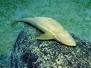 10Прилипнет она к камню на дне, Прилипнет она к камню на дне, 16или рыбке какой и ничего большеили рыбке какой и ничего больше18не видит.не видит.не видит.не видит.22	Как-то Лягушонок рассказал ей,	Как-то Лягушонок рассказал ей,	Как-то Лягушонок рассказал ей,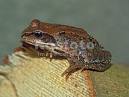 29что есть на свете небо и солнце,что есть на свете небо и солнце,что есть на свете небо и солнце,35стрекозы и кузнечики, лес … А еще стрекозы и кузнечики, лес … А еще стрекозы и кузнечики, лес … А еще 41он видел великана. Ходит тот прямо,он видел великана. Ходит тот прямо,он видел великана. Ходит тот прямо,48ноги у него длинные, а на нихноги у него длинные, а на нихноги у него длинные, а на них53трусики. Идет великан и лягушаттрусики. Идет великан и лягушаттрусики. Идет великан и лягушат57ловит. Еле спасся Лягушонок!ловит. Еле спасся Лягушонок!ловит. Еле спасся Лягушонок!64	Всё это твои выдумки, – сказала Прилипала. – Нет 	Всё это твои выдумки, – сказала Прилипала. – Нет 	Всё это твои выдумки, – сказала Прилипала. – Нет 	Всё это твои выдумки, – сказала Прилипала. – Нет 69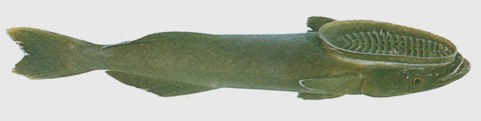 ни неба, нисолнца, нини неба, нисолнца, нини неба, нисолнца, ни73великанов. Стану я ввеликанов. Стану я ввеликанов. Стану я в75чудеса верить!чудеса верить!чудеса верить!1.2.2.3.5.5.5.Лягушонок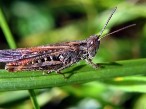 КузнечикКузнечик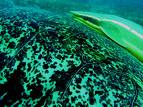 Прилипала на камне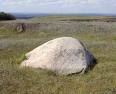 Камень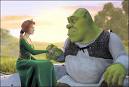 Великан ШрекВеликан Шрек6.7.7.8.9.10.10.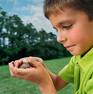 Мальчик 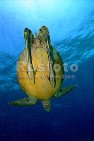 Прилипалы на черепахе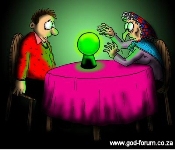 ЧудесаЧудеса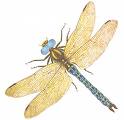 Стрекоза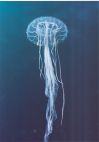 Медуза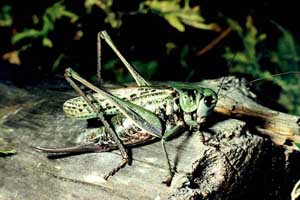 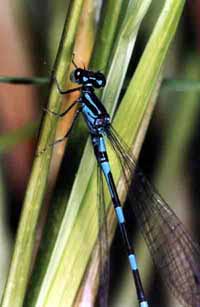 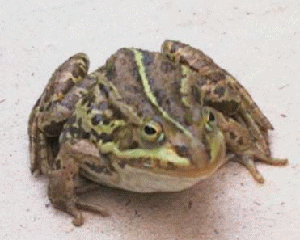 КузнечикСтрекозаПрилипалаЛягушкаА.Рыба прилипала.В.Лягушонок.Б.Кузнечик.Г.Великан.Незнакомое словоЗначение незнакомого слова8	Обидел однажды старик сову. Ничего не сказала сова	Обидел однажды старик сову. Ничего не сказала сова	Обидел однажды старик сову. Ничего не сказала сова15старику, но перестала у него на лугустарику, но перестала у него на лугу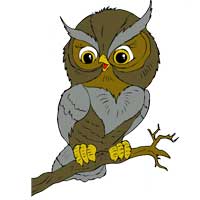 20мышей ловить. Старик это поначалумышей ловить. Старик это поначалу26не заметил, а мыши обнаглели. Сталине заметил, а мыши обнаглели. Стали31они гнезда шмелей разорять. Улетелиони гнезда шмелей разорять. Улетели35шмели, перестали клевер опылять. шмели, перестали клевер опылять. 47Но и тут ничего не понял старик. А клевер пересталрасти наНо и тут ничего не понял старик. А клевер пересталрасти наНо и тут ничего не понял старик. А клевер пересталрасти на56лугу. Голодно стало корове, и перестала она давать молоко.лугу. Голодно стало корове, и перестала она давать молоко.лугу. Голодно стало корове, и перестала она давать молоко.63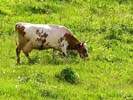 	Вот как все в природе связано между	Вот как все в природе связано между69собой! Теперь понял это старик исобой! Теперь понял это старик и75пошел скорее к сове прощение просить.пошел скорее к сове прощение просить.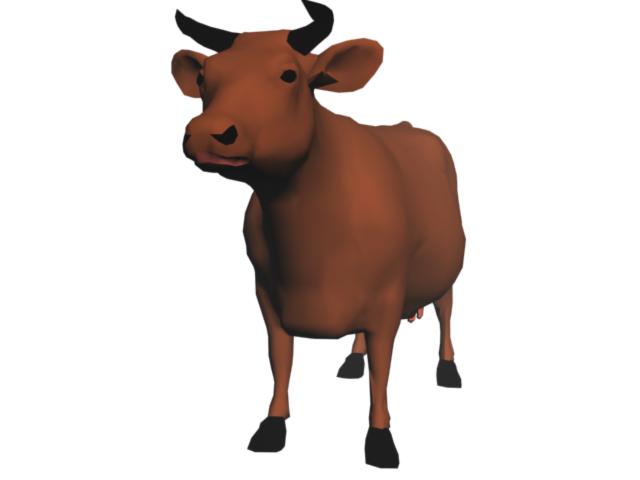 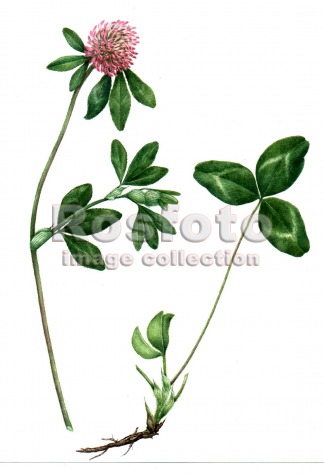 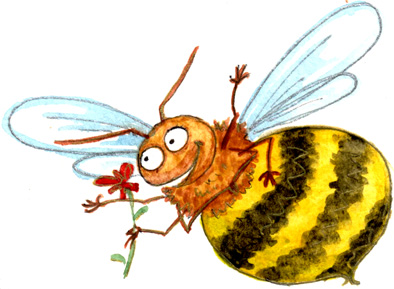 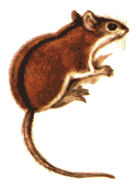 А.Мышь.В.Сова.Б.Клевер.Г.Шмель.А.Сколько мышей поймают за ночь две совы?Ответ: ____ мышей.Б.Сколько мышей поймает одна сова за две ночи?Ответ: ____ мышей.В.Сколько всего мышей поймают совы?Ответ: ____ мышей.Незнакомое словоЗначение незнакомого слова